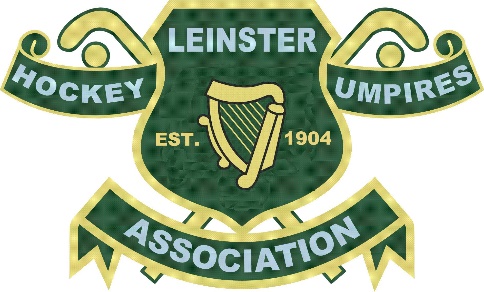 Leinster Hockey Umpires AssociationCommittee MeetingAttendee NamesPercy Henchy, Colm Kavanagh, Bruce Bale, Darrell Reamsbottom Gillian Garrett, Tommy Doyle, Fiona DavittAttendees Not PresentRob Abbott (Euro Indoors), Tom Goode (sickness)Approval of Previous Minutes
Read and approved
Finance
- 17/18 accounts received Action: PH to speak to and follow up with auditor for 18/19 accounts to ensure they are complete and available for AGM- Indoor payments for 20/21 season update from RA – Not present to give updateUmpiring, Assessing & Coaching
- Complaint – Committee in agreement that this will be passed onto the LHA disciplinary committee which was passed onto LHA along with colleagues’ commentsAction: TD to request feedback from colleague to forward to LHA - complete- ‘Need a Whistler’ Action: TG to email branch umpires individually re advertising with rates Action: TG to email to be sent to all umpires, including reminders:Risk of umpiring a match before branch appointments - lateness / injuries Best practices prior to game e.g. arriving no later than 30 mins before LHUA jerseys are compulsory for LHUA appointed matches Action: TG to email clubs that they should contact umpires on the Monday before matches to confirm match time colours etc.
Training, Development & Young Umpires- Training Day Feedback 2019 – positive feedback received from Skerries HC in particular- Development plan (RA and FD) update?Action: RA and FD to meet with Dave Curran UDO of the LHA to plan- Meeting with new umpiresAction: RA/FD to arrangeGarda Vetting
-  Fully completed except for 1 umpire - complete- Safeguarding course needs to be completed by all umpires (propose to do this in conjunction with IHUA and end of this or beginning of next season) – proposal agreedSocial Media- Social media channels – committee agreed that we should increase the amount of content, including focusing on members who are away with EHF/FIH/Finals appointments for Irish umpiresAOB
- Radios – BB confirmed supplier agreed finalising details hope to have ready and distributed to umpires for start of season- LHUA constitutionAction: CK to source and distribute to committee - complete- Casual LHUA clothingAction: BB to investigate- On closing the meeting PH congratulated Bruce, Colm and Rob on their recent FIH and EHF appointments.Meeting closed at 8pm Minutes by Colm KavanaghDATE:Thursday, February 13th 2020TIME:7.15pmLOCATION:Pembroke Wanderers HC